EUROPEAN DAY OF LANGUAGES QUIZ – KS1A		Germany						EnglishB		France						GreekC		Spain						FrenchD		Poland						ItalianE		Denmark						PolishF		Greece 						GermanG		Italy						Irish, EnglishH		Ireland						Croatian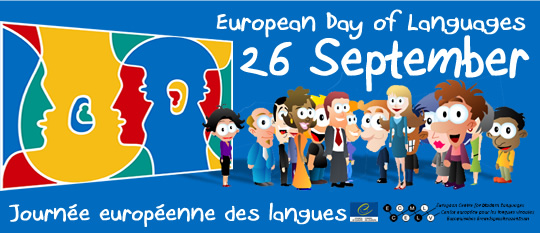 I		Great Britain					SpanishJ		Croatia						DanishFunded by Europe Direct North East